QCM SUJETS THEORIQUES N3 CESSION 2021/20221Prérogatives : Je suis plongeur niveau 3, je peux plonger en autonomie jusqu'à 60 m...Prérogatives : Je suis plongeur niveau 3, je peux plonger en autonomie jusqu'à 60 m...Avec un autre N3 et sans DPAvec un GP (N4) et sans DPAvec un autre N3 et avec DPAvec une personne ayant au moins les mêmes compétences que moi et présence d'un DP2Prérogatives : un plongeur PA40, peut... (Cocher ce qui est vrai).Prérogatives : un plongeur PA40, peut... (Cocher ce qui est vrai).Plonger en autonomie jusqu'à 40 mètresPlonger en autonomie avec 3 équipiers ayant les mêmes compétences sans DPPlonger en autonomie avec 3 équipiers ayant les mêmes compétences avec un DPPlonger en autonomie avec 2 équipiers ayant les mêmes compétences avec un DP3Cocher ce qui est vrai, pour les conditions d'accès au niveau 3 :Cocher ce qui est vrai, pour les conditions d'accès au niveau 3 :Je dois avoir au moins 18 ansJe dois avoir au moins 40 plongées en autonomie à 60 mètresJe dois être titulaire d'une licence en cours de validitéPrésenter un certificat d'absence de contre-indication à la plongée conforme à la réglementation fédérale en vigueur4Prévention des risques : Cocher si la ou les réponses répondent correctement à l'affirmation, ou si la ou les affirmations vous semblent justes :Prévention des risques : Cocher si la ou les réponses répondent correctement à l'affirmation, ou si la ou les affirmations vous semblent justes :Pour lutter contre le froid : Je bois quelques (cl) de rhum arrangé avant et après la plongéeJ'ai froid : Je prends sur moi, je vais essayer de bouger plus, palmer plus, et cela passeraJ'ai froid : Je préviens ma palanquéeLe froid est accentué par le cycle ventilatoire5Réglementation : Cocher si la ou les réponses répondent correctement à l'affirmation, ou si la ou les affirmations vous semblent justes :Réglementation : Cocher si la ou les réponses répondent correctement à l'affirmation, ou si la ou les affirmations vous semblent justes :Je possède mon propre bloc, je le garde à la maison. Je dois refaire une requalification de l'équipement tous les ans.Je possède mon propre bloc, je le garde à la maison. Je dois refaire une requalification de l'équipement tous les 2 ans.Je possède mon propre bloc, il est confié à un club de plongée. Je dois refaire une requalification de l'équipement tous les 5 ans.Je possède mon propre bloc, il est confié à un club de plongée. Je dois refaire une requalification de l'équipement tous les 6 ans.6La narcose : Cocher si la ou les réponses répondent correctement à l'affirmation, ou si la ou les affirmations vous semblent justes :La narcose : Cocher si la ou les réponses répondent correctement à l'affirmation, ou si la ou les affirmations vous semblent justes :Certaines personnes ne sont pas touchées par la narcoseLa narcose passe toute seule en continuant la plongée quelle que soit la profondeurIl suffit que je remonte de quelques mètres pour que la narcose s'estompeJ'ai une observation attentive des autres membres de la palanquée afin de voir tout changement de comportement7Consommation d'air : Cocher si la ou les réponses répondent correctement à l'affirmation, ou si la ou les affirmations vous semblent justes :Consommation d'air : Cocher si la ou les réponses répondent correctement à l'affirmation, ou si la ou les affirmations vous semblent justes :En surface un être humain consomme entre 15 et 20 litres par minuteÀ 10 mètres de profondeur, un être humain consommera entre 30 et 40 litres d'air par minuteÀ 40 mètres de profondeur, un être humain consommera entre 45 et 60 litres d'air par minuteÀ 60 mètres de profondeur, un être humain consommera entre 105 et 140 litres d'air par minute8Quantité d'air disponible dans un bloc : Cocher si la ou les réponses répondent correctement à l'affirmation, ou si la ou les affirmations vous semblent justes :Quantité d'air disponible dans un bloc : Cocher si la ou les réponses répondent correctement à l'affirmation, ou si la ou les affirmations vous semblent justes :Un bloc de 15 litres gonflé à 200 bars contient 3 000 litres d'air détendusUn assemblage de blocs bi de 7,5 litres gonflé à 200 bars contient 1 500 litres détendusUn bloc de 12 litres gonflé à 200 bars contient 2400 litresÀ 10 mètres et avec une consommation ''normale'' (20 litres / minute), un plongeur équipé d'un bloc de 12 litres gonflé à 200 bars peut tenir 120 minutes9Enchaînement des plongées : Cocher si la ou les réponses répondent correctement à l'affirmation, ou si la ou les affirmations vous semblent justes :Enchaînement des plongées : Cocher si la ou les réponses répondent correctement à l'affirmation, ou si la ou les affirmations vous semblent justes :Une plongée consécutive est faite dans un laps de temps inférieur à 15 minutes de la plongée précédenteDeux plongées consécutives sont considérées comme des plongées à part entière, l'intervalle de surface est à déterminerIl est toujours conseillé de faire la plongée la plus profonde en premier.Je cumule les temps de deux plongées successives et considère qu'il s'agit de la même plongée10Plonger dans la courbe de sécurité, signifie que :Plonger dans la courbe de sécurité, signifie que :Je planifie une plongée afin de ne pas avoir de palier(s) à faireJ'aurai plongé en toute sécurité, donc je n'aurai pas besoin de faire des paliersJe planifie et je communique avec les autres membres de la palanquée avant et pendant la plongée afin de vérifier régulièrement que nous n'avons pas de palier6 minutes à 60 mètres sont dans la courbe de sécurité11Courbe de sécurité : Cocher si la ou les réponses répondent correctement à l'affirmation ou si la ou les affirmations vous semblent justes :Courbe de sécurité : Cocher si la ou les réponses répondent correctement à l'affirmation ou si la ou les affirmations vous semblent justes :20 mètres, 40 minutes est dans la courbe de sécurité30 mètres, 15 minutes est dans la courbe de sécurité40 mètres, 5 minutes est dans la courbe de sécurité60 mètres, 5 minutes est dans la courbe de sécurité12La plongée regroupe 4 EPI (Équipement de protection individuel) : Cocher si la ou les réponses répondent correctement à l'affirmation, ou si la ou les affirmations vous semblent justes :La plongée regroupe 4 EPI (Équipement de protection individuel) : Cocher si la ou les réponses répondent correctement à l'affirmation, ou si la ou les affirmations vous semblent justes :Les 4 EPI sont : Le bloc, le détendeur, le gilet stabilisateur et le masqueLes 4 EPI sont : La combinaison, le détendeur, le gilet stabilisateur et le masquePour ces EPI la réglementation me demande d'avoir une fiche de gestion individuelle.Pour ces EPI : la réglementation ne s'applique qu'au milieu professionnel.13Quels accidents font partie des barotraumatismes ?Quels accidents font partie des barotraumatismes ?Le placage de masqueL'accident de décompressionLa surpression pulmonaireDouleur aux tympans14Symptômes possibles d'un accident de décompression : cocher si la ou les réponses répondent correctement à l'affirmation, ou si la ou les affirmations vous semblent justes :Symptômes possibles d'un accident de décompression : cocher si la ou les réponses répondent correctement à l'affirmation, ou si la ou les affirmations vous semblent justes :Présence de moutons ou de puces sur la peauDouleur aux articulationsDifficultés d'audition, ou impossibleDifficultés à respirer, douleurs pulmonaires15De quel nœud s'agit-il.De quel nœud s'agit-il.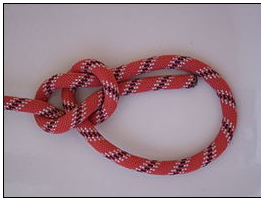 Un nœud de cabestanUn nœud de chaiseUn nœud de laguis coulantUn nœud de taquet16Sur cet ordinateur, certaines informations sont disponibles : cocher la ou les réponses qui répondent correctement à l'affirmation, ou si la ou les affirmations vous semblent justes :Sur cet ordinateur, certaines informations sont disponibles : cocher la ou les réponses qui répondent correctement à l'affirmation, ou si la ou les affirmations vous semblent justes :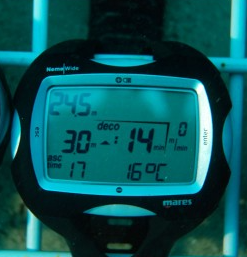 Un palier est à faire à 14 mètresUn palier est à faire de 14 minutesLa durée de remontée est de 17minLa profondeur actuelle est à 24,5 mètres17Parmi les éléments ci-dessous, quels sont ceux qui doivent être dans votre trousse de premiers secours ?Parmi les éléments ci-dessous, quels sont ceux qui doivent être dans votre trousse de premiers secours ?Une bouteille d'eau douceUn stéthoscopeUne bouteille d'air de 6 litres à 200 barsUn ballon auto-remplisseur à valve unidirectionnelle18Parmi les affirmations ci-dessous, cocher celles qui sont vraiesParmi les affirmations ci-dessous, cocher celles qui sont vraiesIl n'y a aucune différence entre un ordinateur et des tables de plongées type MN90Tous les ordinateurs sont identiquesDans un séjour de plongées où j'ai enchaîné plusieurs plongées chaque jour, un de mes amis, tombe en panne d'ordinateur et souhaite emprunter le mien. Je refuse de lui prêter car il n'a pas eu les mêmes plongées que moi.Dans la palanquée, nous nous calons sur les informations les plus contraignantes de l'ensemble des ordinateurs19Parmi les affirmations ci-dessous, cocher celles qui sont vraies :Parmi les affirmations ci-dessous, cocher celles qui sont vraies :Je peux durcir certains paramètres de l'ordinateur pour réaliser des plongées moins engagéesUn ordinateur me permet de ne pas planifier ma plongéeUn ordinateur peut avoir des modes de calculs différents (algorithmes)C'est toujours l'ordinateur du plus ''gradé'' de la palanquée qui fait foi.20Parmi les numéros ci-dessous pour les secours, quel(s) est(sont) le(s) bon(s) ?Parmi les numéros ci-dessous pour les secours, quel(s) est(sont) le(s) bon(s) ?Le cross 118-218VHF canal 16Le CROSS 196Les pompiers 18